Temario Pruebas de Síntesis Primero Básico B.Lenguaje y Comunicación.a) Lectura y comprensión de texto.b) Lectura y escritura: letras hasta V.Matemáticas.a) Numeración hasta 100.b) Secuencia numérica.c) Suma y resta simple.d) Decena y unidad.Ciencias Naturales.a) Unidad “El Sol y Nuestro Planeta”b) Lección 1: Ciclo día y noche – día y noche en el ambiente – día y noche en los seres vivos.Ciencias Sociales.a) Unidad 3: Nuestro entorno.b) Planos y mapas.c) Mapa de Chile.d) Paisaje – elementos del paisaje.Temario Pruebas de Síntesis Primero Básico B.Lenguaje y Comunicación.a) Lectura y comprensión de texto.b) Lectura y escritura: letras hasta V.Matemáticas.a) Numeración hasta 100.b) Secuencia numérica.c) Suma y resta simple.d) Decena y unidad.Ciencias Naturales.a) Unidad “El Sol y Nuestro Planeta”b) Lección 1: Ciclo día y noche – día y noche en el ambiente – día y noche en los seres vivos.Ciencias Sociales.a) Unidad 3: Nuestro entorno.b) Planos y mapas.c) Mapa de Chile.d) Paisaje – elementos del paisaje.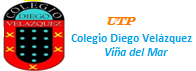 